  MEVAGISSEY PARISH COUNCILmevagisseyparishcouncil.co.ukChairman										Clerk to the CouncilMr M Roberts										Mr P HowsonRowan											TrevellionTregoney Hill										School HillMevagissey										MevagisseyPL26 6RF										PL26 6TH01726 842267										07570 832669michaeljohnroberts@hotmail.co.uk							              mevaclerk@btinternet.comTo all members of the Parish CouncilDear Councillor,				PARISH COUNCIL MEETING You are summoned to attend the next meeting.It will be held at the Mevagissey Activity Centre on Thursday 23 September 2021 starting at 7pm.The order of business is given below (note that all planning matters will be dealt with at a separate meeting).Yours faithfully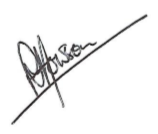 PJ HowsonClerk to the CouncilAGENDA1.	To receive Apologies. 2.	To receive Declarations of Interest and Gifts.3.	Presentation for comment of draft Code of Conduct for Portmellon Beach (Mr Tom White).4.	Public participation. 5.	To accept the minutes of the meeting held on 19 August 2021.6.	To accept the minutes of the planning meeting held on 20 August 2021.7.	To receive the Clerk’s report.8.	To receive the Ward Member's report.9.	To approve the monthly finances.   10.	To receive a report from Cllr. Facey on issues arising from the operation of the public conveniences.11.	To receive a report from Cllr. Gann on the proposed Community Land Trust and to consider other issues related to affordable housing.12.	To receive a report from Cllr. Shephard on the new Housing Working Group.13.	To receive a report from Cllr. Whatty on the activities of the Climate Emergency Working Group.14.	To receive reports from Cllrs. Facey and Gann on waste recycling and disposal.15.	To review the operation of the Council’s Facebook group (Cllr. Gann).16.	To receive an update on the development of a devolution package.17.	To consider ongoing problems with the dog-waste bin on Pentillie field (Cllr. Morgan) (deferred from July).18.	To consider requesting additional 20mph zones in the village (Cllr. Barham) (deferred from August). 19.	To consider a response to Bude-Stratton Town Council’s housing-related proposals (Cllrs. Shephard, Leiser and Williams).20.	Proposal to support the campaign to ban the sale of environmentally damaging body boards (Cllr. Williams).21.	To receive an update on the provision of a defibrillator at Portmellon (Cllr. Facey).22.	To consider a response to the government’s consultation on measures to control the dangerous use of recreational and personal watercraft.23.	To consider supporting the Climate and Ecological Emergency (CEE) Bill (Cllrs. Shephard and Leiser).24.	To receive feedback following the site visit to the Stuckumb Point viewing platform and consider options.25.	Date of next (non-planning) meeting: 21 October 2021.	NOTE: The meeting will include an opportunity for members of the public to make representations and give evidence on any item appearing on this agenda.  No member of the public may speak for longer than three minutes.  The meeting has been advertised as a public meeting and as such could be recorded by broadcasters, the media or members of the public.  Bills to PaySalaries£1,000.00 HMRC (PAYE)£250.00 Attendants at West Wharf PC 29/08/21 - 04/09/21 (paid)£610.00 Attendants at West Wharf PC 05/09/21 - 11/09/21 (paid)£610.00 Donation to Seafarers UK (paid)£200.00 Valley Road PC electricity 02/08/21 - 01/09/21 (paid)£40.49 West Wharf PC electricity 02/08/21 - 01/09/21 (paid)£43.70 Extra consumables at West Wharf and Valley Rd PCs (paid)£840.45 Second cut of inland footpaths (paid)£375.57 Third cut of coast path (paid)£324.33 Hire of Jubilee Hall for meetings May - July 2021 (paid)£150.00 Attendants at West Wharf PC 12/09/21 - 18/09/21 (paid)610.00 Operate Valley Road PC September 2021£970.34 Operate West Wharf PC September 2021£1,111.20 Kiers car park waste collections 17/08/21 - 31/08/21£586.08 August waste collections from West Wharf PC£91.44 August recycling bank collections£816.00 TOTAL£8,629.60 AccountsAmount available to spend as of last meeting£105,425.74Expenditure last month£10,780.95   plus West Wharf PC water 02/07/21 - 02/08/21£529.60   Valley Road PC water 02/07/21 - 02/08/21£193.24   External audit fee£480.00   Attendants at West Wharf PC 15/08/21 - 21/08/21£610.00   Attendants at West Wharf PC 22/08/21 - 28/08/21£610.00   Waste collections from Keirs car park 01/08/21 - 15/08/21£475.92   Valley Rd PC electricity 02/07/21 - 01/08/21£4.68   Internal audit fee£50.00West Wharf PC entry money£5,000.00ReceivedContribution to 'toilet fund' from B & C Garlick£100.00ReceivedAvailable to spend£96,791.35Bank Statements (01/09/2021)Current Account£5,013.09Deposit Account£91,778.26TOTAL£96,791.35